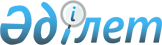 Об определении размера и порядка оказания жилищной помощи в городе Костанае
					
			Утративший силу
			
			
		
					Решение маслихата города Костаная Костанайской области от 9 февраля 2015 года № 291. Зарегистрировано Департаментом юстиции Костанайской области 10 мартя 2015 года № 5400. Утратило силу решением маслихата города Костаная Костанайской области от 9 февраля 2024 года № 80
      Сноска. Утратило силу решением маслихата города Костаная Костанайской области от 09.02.2024 № 80 (вводится в действие по истечении десяти календарных дней после дня его первого официального опубликования).
      Сноска. Заголовок в редакции решения маслихата города Костаная Костанайской области от 01.11.2021 № 63 (вводится в действие по истечении десяти календарных дней после дня его первого официального опубликования).
      В соответствии со статьей 6 Закона Республики Казахстан от 23 января 2001 года "О местном государственном управлении и самоуправлении в Республике Казахстан", статьей 97 Закона Республики Казахстан от 16 апреля 1997 года "О жилищных отношениях", Костанайский городской маслихат РЕШИЛ:
      1. Определить размер и порядок оказания жилищной помощи в городе Костанай, согласно приложению 1 к настоящему решению.
      Сноска. Пункт 1 – в редакции решения маслихата города Костаная Костанайской области от 01.11.2021 № 63 (вводится в действие по истечении десяти календарных дней после дня его первого официального опубликования).


      2. Признать утратившими силу некоторые решения Костанайского городского маслихата, согласно приложению 2 к настоящему решению.
      Сноска. Пункт 2 – в редакции решения маслихата города Костаная Костанайской области от 01.11.2021 № 63 (вводится в действие по истечении десяти календарных дней после дня его первого официального опубликования).


      3. Настоящее решение вводится в действие по истечении десяти календарных дней после дня его первого официального опубликования.
      СОГЛАСОВАНО
      Руководитель государственного

      учреждения "Отдел занятости и

      социальных программ акимата

      города Костаная"

      ___________________ С. Умаров

      9 февраля 2015 год


      Сноска. Правый верхний угол приложения 1 с изменением, внесенным решением маслихата города Костаная Костанайской области от 01.11.2021 № 63 (вводится в действие по истечении десяти календарных дней после дня его первого официального опубликования).  Размер и порядок оказания жилищной помощи в городе Костанай
      Сноска. Приложение 1 - в редакции решения маслихата города Костаная Костанайской области от 01.11.2021 № 63 (вводится в действие по истечении десяти календарных дней после дня его первого официального опубликования).
      1. Жилищная помощь предоставляется за счет средств местного бюджета малообеспеченным семьям (гражданам) проживающим в городе Костанай, постоянно зарегистрированным и проживающим в жилище, которое находится на праве собственности как единственное жилище на территории Республики Казахстан, а также нанимателям (поднанимателям) жилища из государственного жилищного фонда и жилища, арендованного местным исполнительным органом в частном жилищном фонде, на оплату:
      расходов на управление объектом кондоминиума и содержание общего имущества объекта кондоминиума, в том числе капитальный ремонт общего имущества объекта кондоминиума;
      потребления коммунальных услуг и услуг связи в части увеличения абонентской платы за телефон, подключенный к сети телекоммуникаций;
      расходов за пользование жилищем из государственного жилищного фонда и жилищем, арендованным местным исполнительным органом в частном жилищном фонде.
      Доля предельно допустимых расходов к совокупному доходу малообеспеченной семьи (гражданина) в размере пяти (5) процентов.
      Расходы малообеспеченной семьи (граждан), принимаемые к исчислению жилищной помощи, определяются как сумма расходов по каждому из вышеуказанных направлений.
      2. Назначение жилищной помощи осуществляется государственным учреждением "Отдел занятости и социальных программ акимата города Костанай" (далее - уполномоченный орган).
      3. Совокупный доход малообеспеченной семьи (гражданина) исчисляется уполномоченным органом за квартал, предшествовавший кварталу обращения за назначением жилищной помощи, в порядке, определяемом приказом Министра индустрии и инфраструктурного развития Республики Казахстан "Об утверждении Правил исчисления совокупного дохода семьи (гражданина Республики Казахстан), претендующей на получение жилищной помощи" от 24 апреля 2020 года № 226 (зарегистрирован в Реестре государственной регистрации нормативных правовых актов под № 20498).
      Сноска. Пункт 3 в редакции решения маслихата города Костаная Костанайской области от 14.06.2023 № 35 (вводится в действие по истечении десяти календарных дней после дня его первого официального опубликования).


      4. Жилищная помощь определяется как разница между суммой оплаты расходов на управление объектом кондоминиума и содержание общего имущества объекта кондоминиума, в том числе капитальный ремонт общего имущества объекта кондоминиума, потребление коммунальных услуг и услуг связи в части увеличения абонентской платы за телефон, подключенный к сети телекоммуникаций, пользование жилищем из государственного жилищного фонда и жилищем, арендованным местным исполнительным органом в частном жилищном фонде, и предельно допустимым уровнем расходов малообеспеченных семей (граждан) на эти цели, установленным местным представительным органом.
      При назначении жилищной помощи принимается норма площади в размере не менее 15 (пятнадцати) квадратных метров и не более 18 (восемнадцати) квадратных метров полезной площади на человека, но не менее однокомнатной квартиры или комнаты в общежитии.
      5. Выплата компенсации повышения тарифов абонентской платы за оказание услуг телекоммуникации социально защищаемым гражданам осуществляется в соответствии с приказом Министра цифрового развития, инноваций и аэрокосмической промышленности Республики Казахстан от 28 июля 2023 года № 295/НҚ "Об определении размера и утверждении Правил компенсации повышения тарифов абонентской платы за оказание услуг телекоммуникаций социально защищаемым гражданам" (зарегистрирован в Реестре государственной регистрации нормативных правовых актов под № 33200).
      Сноска. Пункт 5 – в редакции решения маслихата города Костаная Костанайской области от 02.11.2023 № 62 (вводится в действие по истечении десяти календарных дней после дня его первого официального опубликования).


      6. Для назначения жилищной помощи малообеспеченная семья (гражданин) (либо его представитель по нотариально заверенной доверенности) обращается в некоммерческое акционерное общество "Государственная корпорация "Правительство для граждан" (далее – Государственная корпорация) и/или посредством веб-портала "электронного правительства", согласно Правилам предоставления жилищной помощи, утвержденным постановлением Правительства Республики Казахстан от 30 декабря 2009 года № 2314.
      Срок рассмотрения документов и принятия решения о предоставлении жилищной помощи либо мотивированный ответ об отказе со дня принятия полного комплекта документов от Государственной корпорации либо через веб-портал "электронного правительства" составляет восемь рабочих дней.
      7. Жилищная помощь оказывается по предъявленным поставщиками счетам о ежемесячных взносах на управление объектом кондоминиума и содержание общего имущества объекта кондоминиума, в том числе капитальный ремонт общего имущества объекта кондоминиума согласно смете расходов и счетам на оплату коммунальных услуг за счет бюджетных средств малообеспеченным семьям (гражданам).
      8. Назначение жилищной помощи осуществляется в пределах средств, предусмотренных в бюджете города на соответствующий финансовый год, малообеспеченным семьям (гражданам).
      9. Выплата жилищной помощи малообеспеченным семьям (гражданам) осуществляется уполномоченным органом через банки второго уровня путем перечисления начисленных сумм на лицевые счета получателей жилищной помощи или поставщиков услуг.
      Сноска. Правый верхний угол приложения 2 с изменением, внесенным решением маслихата города Костаная Костанайской области от 01.11.2021 № 63 (вводится в действие по истечении десяти календарных дней после дня его первого официального опубликования).  Перечень признанных утратившими силу
некоторых решений Костанайского
городского маслихата
      1. Решение маслихата "О правилах оказания жилищной помощи" от 9 июля 2010 года № 313 (зарегистрированное в Реестре государственной регистрации нормативных правовых актов за №9-1-152, опубликованное 24 августа 2010 года и 26 августа 2010 года в газете "Костанай").
      2. Решение маслихата "О внесении изменений в решение маслихата от 9 июля 2010 года №313 "О правилах оказания жилищной помощи" от 11 ноября 2011 года № 470 (зарегистрированное в Реестре государственной регистрации нормативных правовых актов за №9-1-174, опубликованное 15 декабря 2011 года в газете "Костанай").
      3. Решение маслихата "О внесении изменений в решение маслихата от 9 июля 2010 года № 313 "О правилах оказания жилищной помощи" от 28 марта 2012 года № 30 (зарегистрированное в Реестре государственной регистрации нормативных правовых актов за №9-1-187, опубликованное 17 апреля 2012 года в газете "Костанай").
      4. Решение маслихата "О внесении изменений в решение маслихата от 9 июля 2010 года № 313 "О правилах оказания жилищной помощи" от 12 октября 2012 года № 78 (зарегистрированное в Реестре государственной регистрации нормативных правовых актов за №3875, опубликованное 13 ноября 2012 года в газете "Наш Костанай").
      5. Решение маслихата "О внесении изменений в решение маслихата от 9 июля 2010 года № 313 "О правилах оказания жилищной помощи" от 7 февраля 2014 года № 207 (зарегистрированное в Реестре государственной регистрации нормативных правовых актов за №4463, опубликованное 6 марта 2014 года в газете "Наш Костанай").
      6. Решение маслихата "О внесении изменений в решение маслихата от 9 июля 2010 года № 313 "О правилах оказания жилищной помощи" от 6 октября 2014 года № 260 (зарегистрированное в Реестре государственной регистрации нормативных правовых актов за №5135, опубликованное 6 ноября 2014 года в газете "Наш Костанай").
      7. Решение маслихата "О внесении изменения в решение маслихата от 9 июля 2010 года № 313 "О правилах оказания жилищной помощи" от 28 ноября 2014 года № 272 (зарегистрированное в Реестре государственной регистрации нормативных правовых актов за №5238, опубликованное 25 декабря 2014 года в газете "Наш Костанай").
					© 2012. РГП на ПХВ «Институт законодательства и правовой информации Республики Казахстан» Министерства юстиции Республики Казахстан
				
      Председатель сессии,

      депутат по избирательному

      округу № 20

А. Уралбаева

      Секретарь Костанайского

      городского маслихата

Н. Халыков
Приложение 1
к решению маслихата
от 9 февраля 2015 года № 291Приложение 2
к решению маслихата
от 9 февраля 2015 года № 291